第2回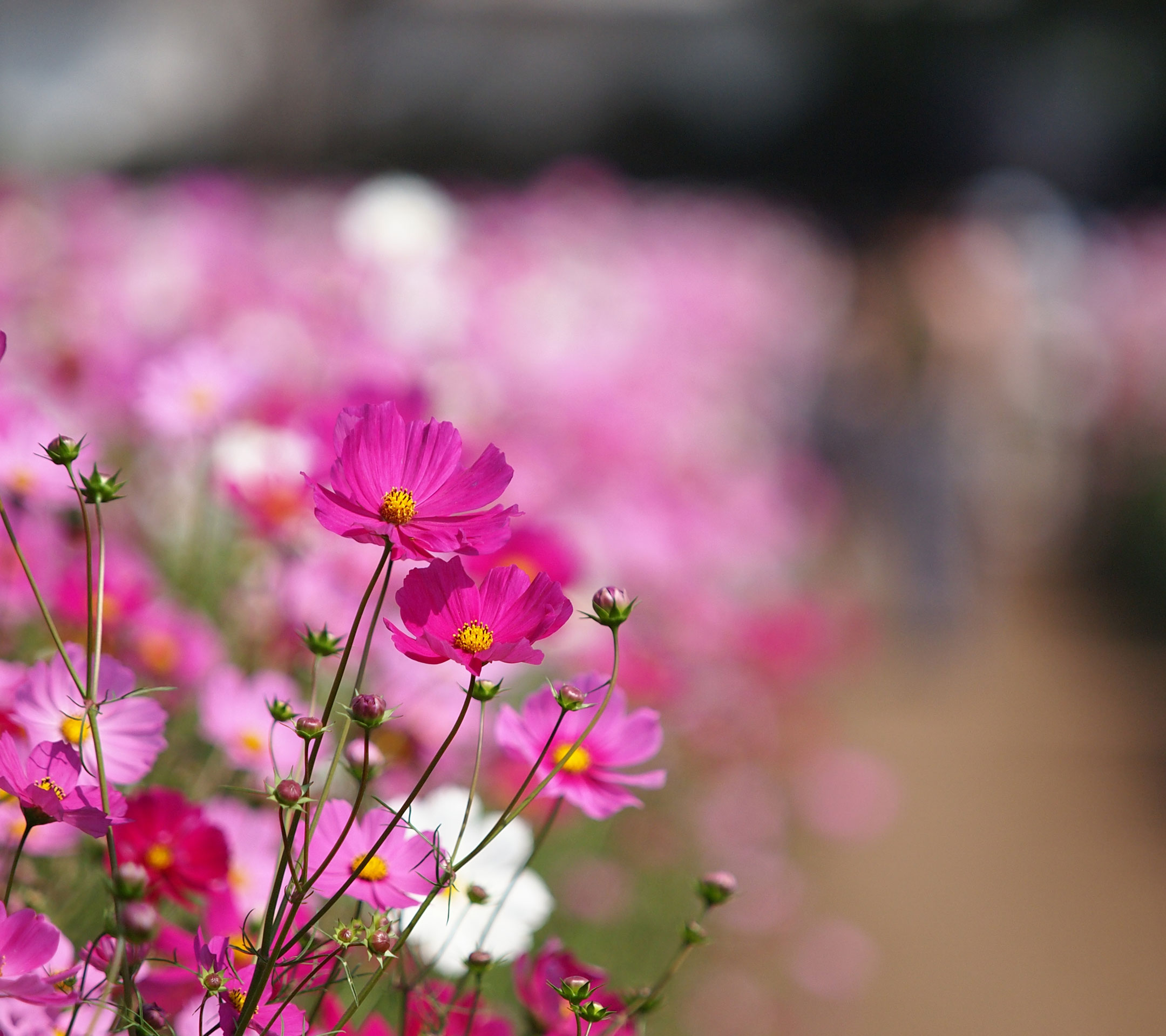 熊本大学消化器内科医局説明会お待たせしました。第2回消化器内科医局説明会を行います!!研修医の先生方。こんにちは。熊本大学病院消化器内科から医局説明会のご案内です。前に説明を聞かれた方はもちろんのこと、消化器内科に興味ある先生やどこに行こうか悩んでいる方も大歓迎です。多くの先生方の参加お待ちしています!!日時：2021年10月5日(火) 19時～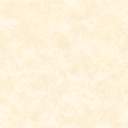 場所：臨床研究棟6階カンファ室	(消化器内科医局に来ていただければご案内します) *できれば現地参加をお願いしますが、難しい方はZoomでの参加も準備しました。「zoom.us」を開き、「ミーティングに参加」、下のミーティングのIDと名前を入力し、「参加」をクリック。ミーティングID: 870 0843 0200パスコード: Shonai5149	＊お問い合わせは消化器内科医局までTel：096-373-5150Eメール：ta-masao392@kuh.kumamoto-u.ac.jp　(立山)